Рекомендуемая форма заявления о сохранении заработной платы и иных доходов в размере прожиточного минимума от физического лицаЗаявление о сохранении заработной платы и иных доходов в размере прожиточного минимумаПрошу сохранять на моем счёте заработную плату и иные доходы ежемесячно в размере прожиточного минимума при взыскании по исполнительным документамРеквизиты банковского счета, на котором необходимо сохранять заработную плату и иные доходы ежемесячно в размере прожиточного минимума:После исполнения заявления на указанном счете будет сохраняться заработная платы и иные периодические доходы ежемесячно в размере прожиточного минимума трудоспособного населения в целом по Российской Федерации (прожиточного минимума, установленного в субъекте Российской Федерации по месту жительства должника-гражданина для соответствующей социально-демографической группы населения, если величина указанного прожиточного минимума превышает величину прожиточного минимума трудоспособного населения в целом по Российской Федерации) при аресте или взыскании по исполнительным документам.Социально-демографическая группа владельца счета (может быть выбрана только одна группа):Регион проживания владельца счета    _________________________________________________________                                                                               (Укажите наименование города, автономного округа, края, области)     В случае необходимости сохранять периодические доходы с учетом иждивенцев, к заявлению необходимо приложить судебный акт о сохранении заработной платы и иных доходов в размере, превышающем прожиточный минимум с учетом иждивенцев.В целях исполнения настоящего заявления предоставляю ПАО «Сбербанк» согласие на автоматизированную, смешанную и без использования средств автоматизации обработку, включая запись, систематизацию, накопление, хранение, уточнение (обновление, изменение), извлечение, использование, обезличивание, блокирование, удаление, уничтожение, передачу (предоставление, доступ), следующих моих персональных данных (далее – ПДн): социально-демографическая группа населения.Согласие на обработку моих ПДн действует до момента достижения целей заявления.Приложение:Копия доверенности представителя (нотариально заверенная копия/оригинал доверенности)Оригинал судебного акта о сохранении заработной платы и иных доходов в размере, превышающем прожиточный минимум с учетом иждивенцев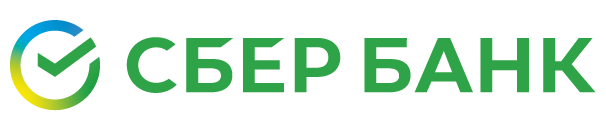 в ПАО Сбербанк От_______________________________________________________________(Фамилия, имя, отчество – полностью)Документ, удостоверяющий личность:Серия ______________№____________ выдан _________________________ __________________________________________________________________________________________________“____”____________  _________ г. __ (Кем, когда)Гражданство клиента  ______________________________________________                                                                 (Наименование страны, гражданином которой является клиент)_________________________________________________________________ (Данные миграционной карты и документа, подтверждающего право на пребывание (проживание) в Российской Федерации иностранного гражданина или лица без гражданства)Адрес места жительства (места пребывания): ___________________________________________________________________________________________Номер телефона___________________________________________________Номер банковского счета(содержит 20 цифр)Трудоспособное население ПенсионерыДетиПодпись______________(______________________________________)                                                             (фамилия, инициалы  владельца счета или представителя)"____" ______________ 20____ г